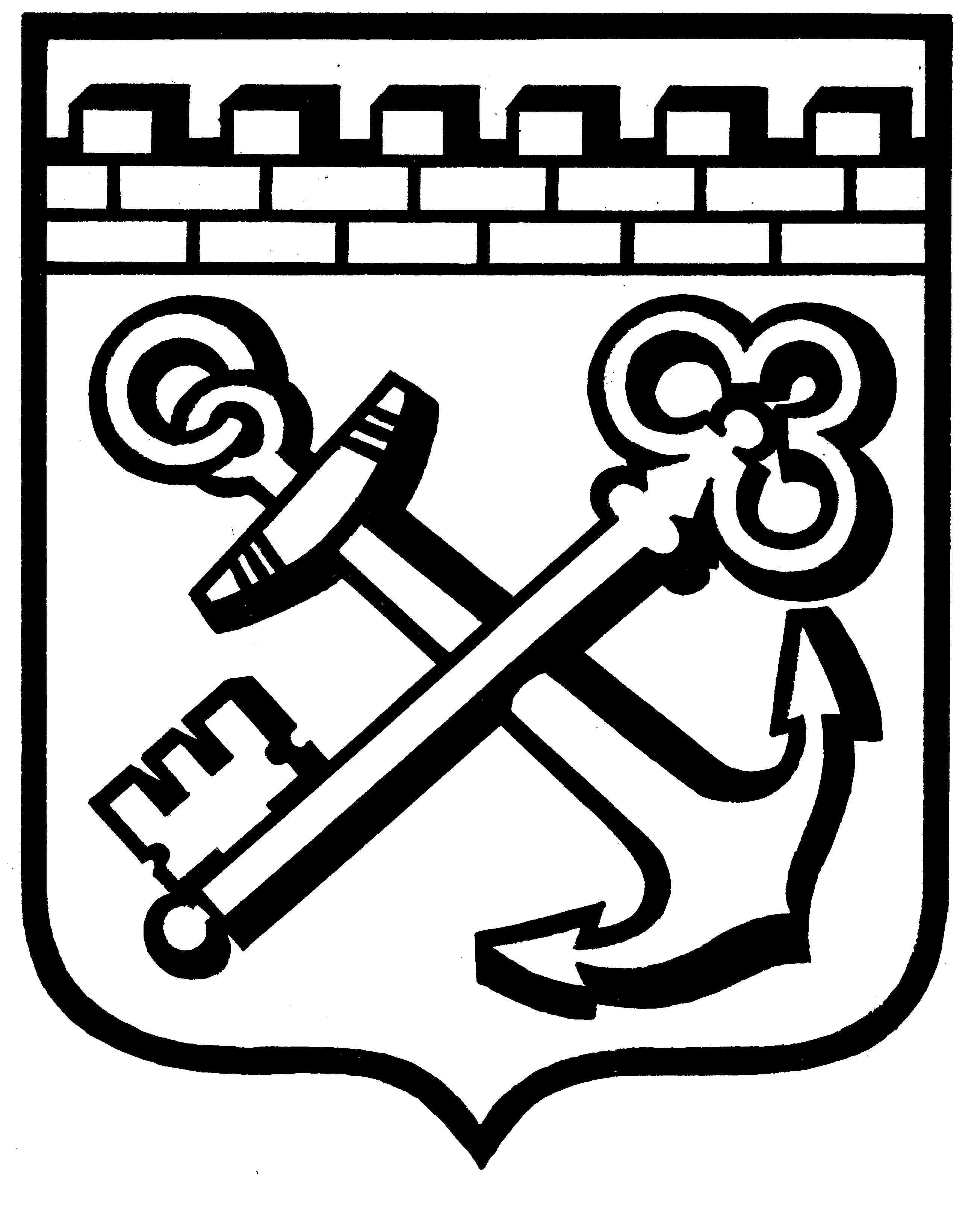 КОМИТЕТ ГРАДОСТРОИТЕЛЬНОЙ ПОЛИТИКИ 
ЛЕНИНГРАДСКОЙ ОБЛАСТИПРИКАЗот _______________ № ______Об утверждении проекта планировки территории и проекта межевания территории, ограниченной с севера – железнодорожными путями, с запада – автомобильной дорогой общего пользования регионального значения «Поги-Новолисино», с юго-запада существующей рекреационной зоной, с востока – границей населенного пункта деревни Новолисино, и расположенной в деревне Новолисино муниципального образования Тосненское городское поселение Тосненского района Ленинградской области»В соответствии со статьями 45, 46 Градостроительного кодекса Российской Федерации, частью 2 статьи 1 областного закона 
от 07 июля 2014 года № 45-оз «О перераспределении полномочий в области градостроительной деятельности между органами государственной власти Ленинградской области и органами местного самоуправления Ленинградской области», пунктом 2.9 Положения о Комитете градостроительной политики Ленинградской области, утвержденного постановлением Правительства Ленинградской области от 09 сентября 2019 года № 421, на основании обращения администрации Тосненского муниципального района Ленинградской области (вх. № 01-29-104/2021 от 23.06.2021):Утвердить проект планировки территории, ограниченной с севера – железнодорожными путями, с запада – автомобильной дорогой общего пользования регионального значения «Поги-Новолисино», с юго-запада существующей рекреационной зоной, с востока – границей населенного пункта деревни Новолисино, и расположенной в деревне Новолисино муниципального образования Тосненское городское поселение Тосненского района Ленинградской области, в составе:Чертеж планировки территории, отображающий красные линии согласно приложению № 1 к настоящему приказу;Чертеж планировки территории, отображающий границы планируемых элементов планировочной структуры согласно приложению № 2 к настоящему приказу;Чертеж планировки территории, отображающий границы зон планируемого размещения объектов капитального строительства согласно приложению № 3 к настоящему приказу;Положение о характеристиках планируемого развития территории, в том числе о плотности и параметрах застройки территории, о характеристиках объектов капитального строительства жилого, общественно-делового и иного назначения и необходимых для функционирования таких объектов и обеспечения жизнедеятельности граждан объектов коммунальной,  транспортной, социальной инфраструктур согласно приложению № 4 к настоящему приказу;Положение об очередности планируемого развития территории согласно приложению № 5 к настоящему приказу.Утвердить проект межевания территории, ограниченной с севера – железнодорожными путями, с запада – автомобильной дорогой общего пользования регионального значения «Поги-Новолисино», с юго-запада существующей рекреационной зоной, с востока – границей населенного пункта деревни Новолисино, и расположенной в деревне Новолисино муниципального образования Тосненское городское поселение Тосненского района Ленинградской области, в составе:Текстовая часть проекта межевания территории согласно приложению № 6 к настоящему приказу;Чертеж межевания территории, отображающий границы планируемых элементов планировочной структуры, красные линии, линии отступа от красных линий согласно приложению № 7 к настоящему приказу;Чертеж межевания территории, отображающий границы образуемых и изменяемых земельных участков, условные номера образуемых земельных участков согласно приложению № 8 к настоящему приказу.Копию настоящего распоряжения направить в администрацию Тосненского муниципального района Ленинградской области, главе муниципального образования Тосненское городское поселение Тосненского муниципального района Ленинградской области, а также разместить на официальном сайте Комитета градостроительной политики Ленинградской области в сети «Интернет».Председатель комитета                                                                    И.Я. Кулаков
